25.03.2019  № 610Об определении теплосетевой организации для содержания и обслуживания тепловых сетей, не имеющих эксплуатирующей организацииВ соответствии со ст. 16 Федерального закона от 06 октября 2003 г. № 131-ФЗ «Об общих принципах организации местного самоуправления в Российской Федерации», в целях реализации п. 6 ст. 15 Федерального закона от 27 июля 2010 г. № 190-ФЗ «О теплоснабжении» и обеспечения бесперебойного теплоснабжения в границах территории города Чебоксары до признания права собственности на тепловые сети, не имеющие эксплуатирующей организации, администрация города Чебоксары  п о с т а н о в л я е т:1. Определить МУП «Теплосеть» в качестве теплосетевой организации  для содержания и обслуживания тепловых сетей, не имеющих эксплуатирующей организации, указанных в приложении к настоящему постановлению, которые непосредственно соединены с тепловыми сетями МУП «Теплосеть». 2. Чебоксарскому городскому комитету по управлению имуществом в соответствии с действующим законодательством принять меры по признанию указанного в приложении к настоящему постановлению имущества муниципальной собственностью города Чебоксары.3. Управлению информации, общественных связей и молодежной политики администрации города Чебоксары опубликовать настоящее постановление в средствах массовой информации.4. Настоящее постановление вступает в силу со дня его официального опубликования.5. Контроль за исполнением настоящего постановления возложить на заместителя главы администрации города Чебоксары по вопросам ЖКХ В.И. Филиппова.Глава администрации города Чебоксары                                        А.О. ЛадыковПриложениек постановлению администрации города Чебоксарыот 25.03.2019 № 610Перечень бесхозяйных участков тепловых сетей_____________________________________Чăваш РеспубликиШупашкар хулаАдминистрацийěЙЫШĂНУ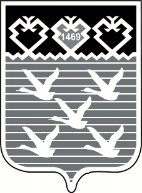 Чувашская РеспубликаАдминистрациягорода ЧебоксарыПОСТАНОВЛЕНИЕ№Участок тепловых сетейДиаметр, ммПротяженность участка т/с, мГод постройкиМатериал трубопровода1Транзитный участок тепловой сети в подвале дома № 24 по б-ру Миттоваот 108х22х831992сталь1Транзитный участок тепловой сети в подвале дома № 24 по б-ру Миттовагвс 108/892х871992сталь2Транзитный участок тепловой сети в подвале дома № 8 по ул. Фруктоваяот 108х22х13,51994сталь2Транзитный участок тепловой сети в подвале дома № 8 по ул. Фруктоваягвс 108/892х13,51994сталь3Участок тепловой сети от ТК-21 до наружной стены дома № 1 по ул. Красина2х892х101961сталь4Участок тепловой сети от точки врезки в воздушный трубопровод до наружной стены дома № 17 по ул. К. Иванова2х572х321939сталь5Участок тепловой сети от ТК-14 до наружной стены дома № 8 к. 1 по ул. Т. Кривова2х892х381985сталь6Транзитный участок тепловой сети в подвале жилого дома № 3 по ул. Афанасьева108/892х171968сталь7Транзитный участок тепловой сети в подвале жилого дома № 8 по ул. Красина2х2192х221959сталь8Транзитный участок тепловой сети в подвале жилого дома № 12 по ул. Кривова2х1592х57112х361973сталь9Транзитный участок тепловой сети в подвале жилого дома № 22 к. 1 по ул. Кривова2х2192х22,51994сталь10Транзитный участок тепловой сети в подвале жилого дома № 19 по ул. Кривова2х1082х351972сталь11Транзитный участок тепловой сети в подвале жилого дома № 19 к. 1 по ул. Кривова2х1082х371973сталь12Участок тепловой сети от ТК-20 до наружной стены здания № 3 по Московскому проспекту2х108101975сталь13Участок тепловой сети от ТК-6 до наружной стены здания № 16 по ул. Урукова2х108521973сталь14Участок тепловой сети от точки врезки в воздушный трубопровод до наружной стены производственного цеха по ул. Б. Хмельницкого, д. 42А2х57301963сталь15Участок теплотрассы от ТК-9** до ТК-9а в районе д.9 к. 1 по пр. Московский2х1082х23,51991сталь16Участок теплотрассы от ТК-9а до ТК-9б  в районе д.9 к. 1 по пр. Московский2х892х621991сталь17Участок теплотрассы от ТК-9а до наружной стены поликлинического корпуса БУ «Президентский перинатальный центр» по пр. Московский, 9 корпус 12х762х91991сталь18Участок теплотрассы от ТК-9б до наружной стены детского корпуса БУ «Президентский перинатальный центр» по пр. Московский, 9 корпус 12х892х91991сталь19Участок теплотрассы от котельной 29-Ц до ТК-1  в районе д. 48 по ул. Ярославскаяот 2х2192х221950сталь19Участок теплотрассы от котельной 29-Ц до ТК-1  в районе д. 48 по ул. Ярославскаягвс 1х571х221950        сталь